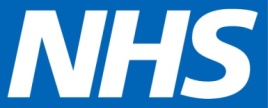 North East Lincolnshire CCGOn behalf of North East Lincolnshire CTPReport to:NEL CCG Governing BodyPresented by:Zena Robertson – Assistant Chief Executive/Executive NurseDate of Meeting:8th November 2012Subject:Safeguarding Children Policy and Safeguarding adults Partnership PoliciesStatus: OPEN	            CLOSEDAgenda Section: STRATEGY	 COMMISSIONING    OPERATIONAL ISSUESOBJECT OF REPORTNorth East Lincolnshire Clinical Commissioning Group (NEL CCG) is committed to promoting the welfare of children and adults and to protecting them from the risks of harm.Safeguarding and promoting the welfare of children is the responsibility of all statutory and voluntary agencies, children and young people, parents, carers and the wider community. Since the Children Act 2004, primary legislation decrees that staff, working in all organisations that come into contact with children, have a duty to safeguard children and promote their welfare. Section 10 places a duty on all agencies to co-operate with the local authority in order to improve the wellbeing of children in the area. This duty promotes early intervention to safeguard and promote children and young people’s wellbeing in order that good outcomes can be delivered. Section 11 Children Act 2004 - places a statutory duty on a range of agencies to safeguard and promote children and young people's welfare. All NHS bodies are explicitly identified within the primary legislation. The responsibilities identified for Strategic Health Authorities, and Primary Care Trusts, will transfer to the NHS Commissioning Board and Clinical Commissioning Groups from April 2013.This statutory duty to safeguard and promote the welfare of children also applies to the services with whom any of the above bodies or agencies have contracts with. The embedded document sets out the responsibilities of commissioning health organisations. This updated document is intended to reflect Safeguarding Children arrangements in Clinical Commissioning Groups. This document will be subject to regular revision through 2012 and into 2013 as new Safeguarding Children, and NHS infrastructure guidance is issued. There are already Partnership Policies for safeguarding Adults in place and the CCG will formally adopt these policies.North East Lincolnshire Clinical Commissioning Group (NEL CCG) is committed to promoting the welfare of children and adults and to protecting them from the risks of harm.Safeguarding and promoting the welfare of children is the responsibility of all statutory and voluntary agencies, children and young people, parents, carers and the wider community. Since the Children Act 2004, primary legislation decrees that staff, working in all organisations that come into contact with children, have a duty to safeguard children and promote their welfare. Section 10 places a duty on all agencies to co-operate with the local authority in order to improve the wellbeing of children in the area. This duty promotes early intervention to safeguard and promote children and young people’s wellbeing in order that good outcomes can be delivered. Section 11 Children Act 2004 - places a statutory duty on a range of agencies to safeguard and promote children and young people's welfare. All NHS bodies are explicitly identified within the primary legislation. The responsibilities identified for Strategic Health Authorities, and Primary Care Trusts, will transfer to the NHS Commissioning Board and Clinical Commissioning Groups from April 2013.This statutory duty to safeguard and promote the welfare of children also applies to the services with whom any of the above bodies or agencies have contracts with. The embedded document sets out the responsibilities of commissioning health organisations. This updated document is intended to reflect Safeguarding Children arrangements in Clinical Commissioning Groups. This document will be subject to regular revision through 2012 and into 2013 as new Safeguarding Children, and NHS infrastructure guidance is issued. There are already Partnership Policies for safeguarding Adults in place and the CCG will formally adopt these policies.RECOMMENDATIONS (R) AND ACTIONS (A) FOR AGREEMENT RECOMMENDATIONS (R) AND ACTIONS (A) FOR AGREEMENT RECOMMENDATIONS (R) AND ACTIONS (A) FOR AGREEMENT The Governing Body are asked to approve the Safeguarding Children Policy which is embedded and formally adopt the NEL Partnership Adult Safeguarding Policy also embedded.  On agreement of the Governing Body the policy will be amended to include the Clinical Commissioning Group name. Agreed?Yes/No
CommentsDoes the document take account of and meet the requirements of the following:i)Mental Capacity Actyesii)CCG  Equality Impact Assessmentyesiii)Human Rights Act 1998yesiv)Health and Safety at Work Act 1974N/Av)Freedom of Information Act 2000 / Data Protection Act 1998Yesiv)Does the report have regard of the principles and values of the NHS Constitution?yes